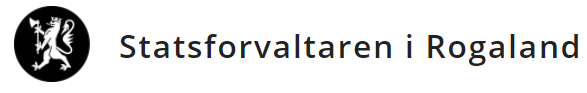 LEGEERKLÆRING VED SØKNAD TIL STATSFORVALTEREN OM STADFESTELSE AV IKRAFTTREDELSE AV FREMTIDSFULLMAKTDet skal i legeerklæringen tas stilling til hvorvidt fullmaktsgiver ikke lenger er i stand til å ivareta sine interesser som omfattes av fullmakten på grunn av sinnslidelse eller alvorlig svekket helbred.Ved vurderingen må fremtidsfullmakten fremvises.Bakgrunn for vurdering av fullmaktsgiver/pasient: Fullmektigen skal jf. vergemålsloven § 84 ved søknad om stadfestelse av fremtidsfullmaktens ikrafttredelse legge frem legeerklæring om fullmaktsgiverens aktuelle helsetilstand, dvs. en legeerklæring som angir om fullmaktsgiveren er kommet i en slik tilstand at hun/han ikke lenger selv er i stand til å ivareta sine interesser, jf. vergemålsloven § 78. Slik legeerklæring kan fullmektigen innhente uten hinder av taushetsplikt. Hjemmelsgrunnlag: Det heter i vergemålsloven §§ 83, jf. 78 at en fremtidsfullmakt trer i kraft når fullmaktsgiver «på grunn av sinnslidelse, herunder demens, eller alvorlig svekket helbred ikke lenger er i stand til å ivareta sine interesser innen de områdene som omfattes av fullmakten.»Denne legeerklæringen skal vedlegges søknadsskjema: GA – 8046 B som finnes på www.vergemal.noDet er fullmektigen i henhold til fremtidsfullmakten som skal sende søknaden til Statsforvalteren, ikke legen. Dette fremgår av vergemålsloven 84.Opplysninger om fullmaktsgiver                                           Opplysninger om fullmaktsgiver                                           Navn:Fødselsnummer:Legens vurdering: (husk dato)